Publicado en  el 07/11/2013 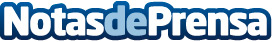 SENER presenta en USAWeek Europe proyectos integrales de infraestructuras y plantas industriales de alta eficiencia El grupo de ingeniería y tecnología SENER participa en USAWeek Europe, que tendrá lugar en el Museo Guggenheim de Bilbao del 11 al 14 de noviembre. Esta conferencia empresarial va a reunir en la capital vasca a importantes políticos y representantes de la industria norteamericana, que darán a conocer a grandes empresas e instituciones europeas los proyectos más importantes previstos para los próximos diez años en energía, infraestructuras, tecnología, automoción o aeroespacial.Datos de contacto:SENERNota de prensa publicada en: https://www.notasdeprensa.es/sener-presenta-en-usaweek-europe-proyectos_1 Categorias: Otros Servicios Sector Energético http://www.notasdeprensa.es